ГОРОДСКОЙ СОВЕТ ДЕПУТАТОВ  МУНИЦИПАЛЬНОГО ОБРАЗОВАНИЯ «ГОРОД НАЗРАНЬ»РЕШЕНИЕ  	№33/125-4                                                                               от 31 марта  2022 г.О досрочном прекращении полномочий депутата Городского совета муниципального образования «Городской округ город Назрань»Осмиева Ахмеда ХусейновичаВ соответствии с частью 11 статьи 40 Федерального закона от 06.10.2003г. №131-ФЗ «Об общих принципах организации местного самоуправления в Российской Федерации», Устава г.Назрань и заявления депутата Городского совета четвертого созыва  Осмиева Ахмеда Хусейновича от 30.03.2022, Городской совет муниципального образования «Городской округ город Назрань»  решил:1.Досрочно прекратить полномочия депутата Городского совета муниципального образования «Городской округ город Назрань» Осмиева Ахмеда Хусейновича.2.Направить настоящее Решение в территориальную избирательную комиссию г. Назрань для сведения и в средства массовой информации.3.  Настоящее Решение вступает в силу со дня его принятия.И.о.Главы г. Назрань                                                                  М.Д. ХарсиевПредседатель Городского совета                                              Ю.Д. Богатырев  РЕСПУБЛИКА     ИНГУШЕТИЯ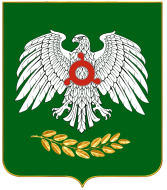     ГIАЛГIАЙ    РЕСПУБЛИКА